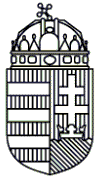 FŐVÁROSI BÜNTETÉS-VÉGREHAJTÁSI INTÉZETA pénzküldés szabályaiA Magyarországon kialakult veszélyhelyzet miatt, a koronavírus terjedésének megakadályozása érdekében a Fővárosi Büntetés-végrehajtási Intézetben2020. március 18-tól VISSZAVONÁSIGa készpénz befizetés szünetel!A Fővárosi Büntetés-végrehajtási Intézetben elhelyezett fogvatartottak számlájára az alábbiak szerint van lehetőség pénzt helyezni:1. Banki átutalásAz utalás indításakor az alábbi adatokat kell feltűntetni:Jogosult neve:                Fővárosi Bv. IntézetJogosult számlaszáma:  10023002-01393211-20000002Közlemény rovat: 	   A fogvatartott neve, azonosító száma, pénz célja!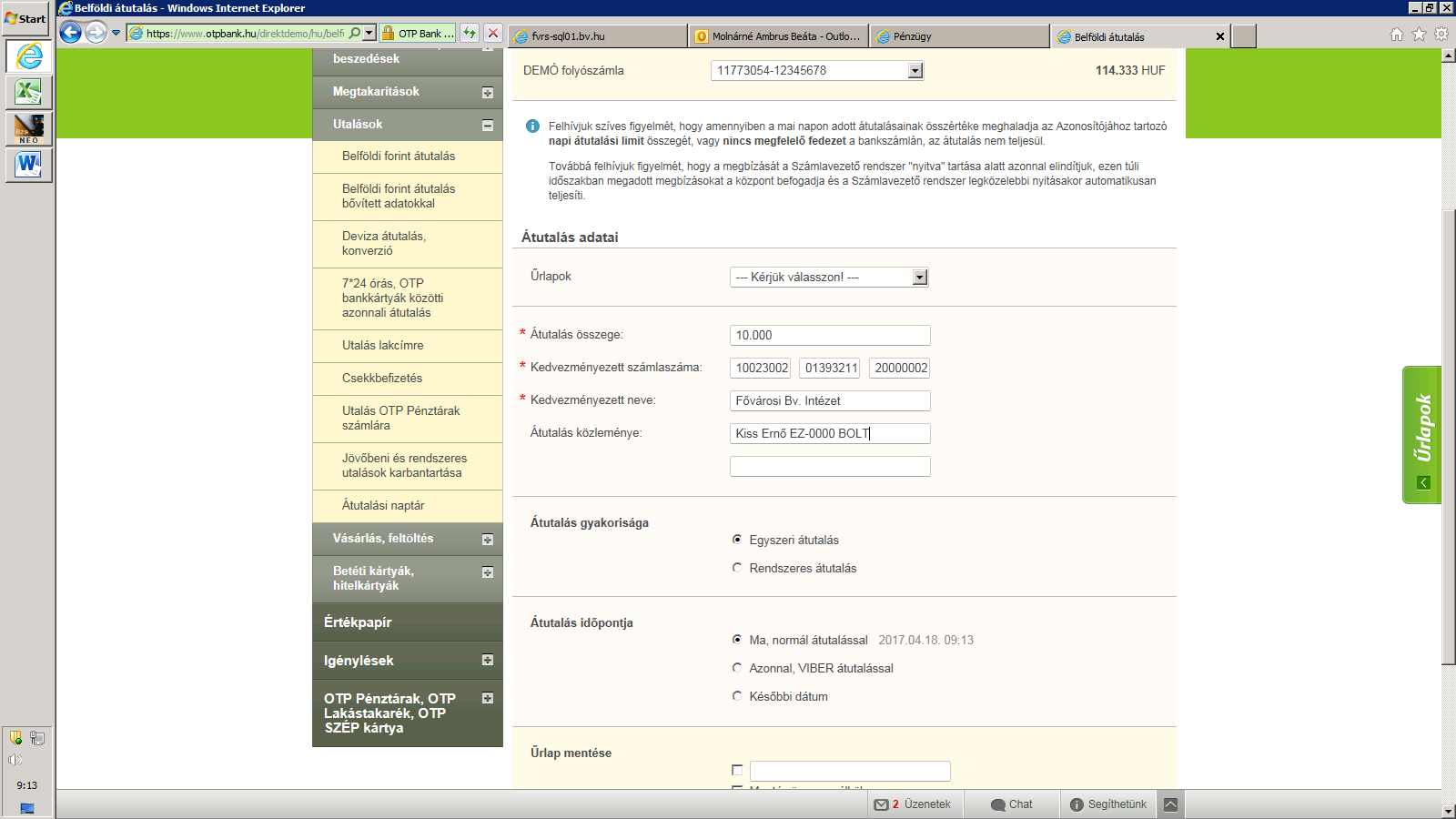 Külföldről indított utalás esetén:IBAN-kód: HU68 10023002-01393211-20000002SWIFT kód: MANEHUHBA közvetlenül bankszámláról átutalt összeg a banki jóváírást követő három munkanapon belül kerül a fogvatartott számlájára. 2. Készpénzátutalási megbízás(sárga csekk) A csekk „közlemény” rovatában fel kell tüntetni a fogvatartott nevét, azonosító számát vagy születési adatait, illetve a pénz „célját”. (Pl.: célzott pénz, szabad felhasználás)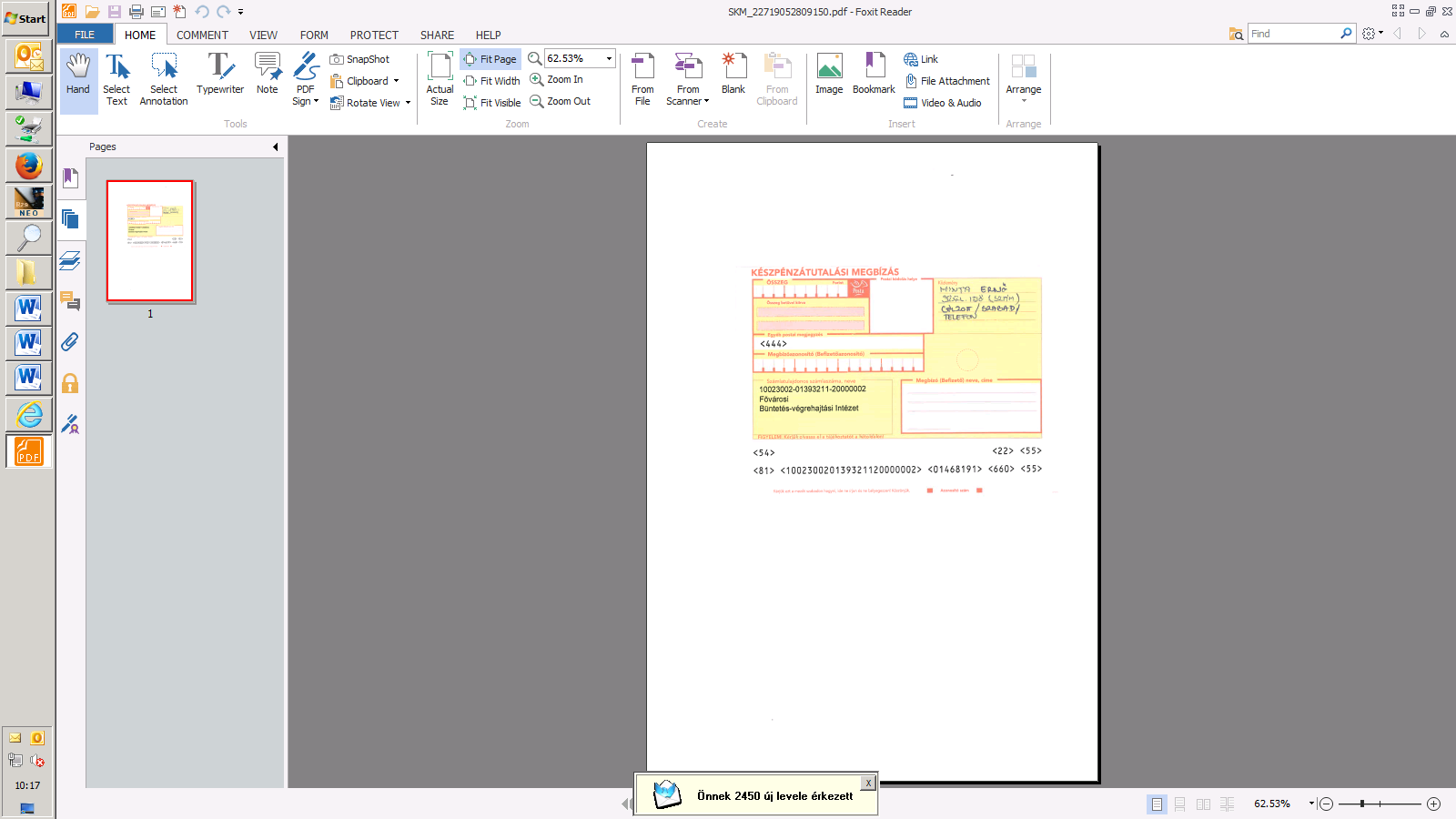 4.
Belföldi postautalvány2019. november 01-jétől megszűnt a Fővárosi Büntetés-végrehajtási Intézetnél a letéti pénz címre küldésének lehetősége.Az eddig címre érkezett összegek továbbutalásra kerültek, illetve kerülnek a fogvatartottak egyéni számlájára.A postára érkező összegek tovább utalása további, legalább 3-4 munkanapot vesz igénybe. Csomagban és levélben készpénzt nem lehet küldeni. Az ilyen módon beküldött készpénzért az intézet felelősséget nem vállal!A közlemény rovatába minden esetben fel kell tüntetni a fogvatartott nevét, születési idejét és/vagy az azonosítóját, amely a beazonosításhoz szükséges. *A pénzfelhasználás célja: Célzott (Bolt és telefon) vagy szabad felhasználásúHa a pénzküldeményen nem kerül feltűntetésre a pénzfelhasználás célja (bolt vagy telefon), automatikusan szabad felhasználású letéti pénzként kerül rögzítésre és ennek utólagos módosítására már nincs lehetőség. A szabad felhasználású összegből a fogvatartott tartozásai levonásra kerülnek.gazdasági vezető